VSTUPNÍ ČÁSTNázev moduluPevnostní výpočty strojních součástí jednoduše namáhanýchKód modulu23-m-4/AE04Typ vzděláváníOdborné vzděláváníTyp moduluodborný teoretickýVyužitelnost vzdělávacího moduluKategorie dosaženého vzděláníL0 (EQF úroveň 4)M (EQF úroveň 4)Skupiny oborů23 - Strojírenství a strojírenská výrobaKomplexní úlohaKonstrukční návrh spojek, pružiny a táhla II. Konstrukční návrh spojek, pružiny a táhla I.Návrh ocelové konstrukceObory vzdělání - poznámky23-44-L/01 Mechanik strojů a zařízení23-41-M/01 StrojírenstvíDélka modulu (počet hodin)36Poznámka k délce moduluPlatnost modulu od30. 04. 2020Platnost modulu doVstupní předpokladySprávně používat a převádět jednotky – nacházet funkční závislosti při řešení praktických úkolů, uměl je vymezit, popsat a využít pro konkrétní řešení – provést reálný odhad výsledku řešení úkolu – sestavit ucelené řešení praktického úkolu na základě dílčích výsledků – vyjadřovat se přesně a srozumitelně – formulovat a obhajovat své názory – využívat prostředky ICT (osobní počítač) a vhodný software (CAD systémy, strojírenský výpočtový a databázový software) – zpracovávat jednoduché odborné texty a materiály se strojírenskou tématikou.JÁDRO MODULUCharakteristika moduluModul přispívá k technické gramotnosti žáků. Je modulem, který zastřešuje předměty, jako jsou matematika, mechanika, fyzika. Podává komplexní informace o dané problematice z pohledu normalizovaných součástí, výhodách a nevýhodách řady ustálených konstrukčních řešení. Žák dostává řadu možností řešení daného problému a je schopen z této řady vybrat tu optimální, učí se chápat význam a fyzikální podstatu jednotlivých strojních celků a dostává tím dobrý základ pro správný úsudek při diagnostice a opravách v opravárenství, pro návrhy a kontrolní výpočty a výpočty únosnosti na středoškolské úrovni.Očekávané výsledky učeníŽák:provádí pevnostní výpočty základních strojních součástí jednoduše namáhaných - využívá vědomostí a dovedností z oblasti stavby a provozu strojů ve strojírenské praxiaplikuje poznatky nabyté ve všeobecně vzdělávacích předmětech ve stavbě a provozu strojůřeší reálné konstrukční problémyřeší běžné problémy vznikající při výroběsprávně vyhodnocuje případné poruchy při provozu strojních zařízenízkoumá a řeší problémy včetně diskuse výsledků jejich řešeníčte s porozuměním odborný technický textvyhodnocuje informace získané z různých zdrojů (grafů, diagramů, tabulek a internetu), podrobuje je logickému rozboru a zaujímá k nim stanovisko.Obsah vzdělávání (rozpis učiva)Strojní součásti a spoje:spojovací součásti - pojišťování rozebíratelných spojůsoučásti k přenosu sil a momentůpotrubí a jeho příslušenstvíspoje a utěsňování strojních součástípružinyhřídele a hřídelové čepyuložení pohyblivých částíUčební činnosti žáků a strategie výukyPři výuce budou využívány vyučovací metody:Teoretická část:tradiční metody vyučování (výklad, vysvětlování, demonstrace, intelektuální i psychomotorické dovednosti a způsobilosti, procvičování pod dohledem učitele, učení pro zapamatování), žáci se tak seznámí s problematikou pevnostních výpočtů základních strojních součástí jednoduše namáhaných, potrubím a jeho příslušenství, součástmi k přenosu sil a momentů, spoji a utěsňováním strojních součástí, pružinami, hřídely a hřídelovými čepymoderní metody vyučování (dialogická metoda, diskuse, skupinová práce žáků, diskusní skupiny, brainstorming, skupinové semináře, obhajoba a obžaloba, empatie), žáci se tak seznámí se spojovacími částmi a uložením pohyblivých částí a  podrobují je logickému rozboru a zaujímá k nim stanovisko.Praktická část:žáci se zapojí do návštěv, exkurzí a jiných metod  pro poznávání druhů konstrukcížák využívá prostředků ICT pro pevnostní výpočty základních strojních součástí jednoduše namáhaných  a výkresovou část samostatné odborné práce dle zadaní úkolužáci provádějí samostudium odborné literaturyžák vypracuje zadanou samostatnou práci či domácí úkolyVýuka by měla být co nejvíce propojena s reálným prostředím mimo školu.Projekty případně i komplexní úlohy budou žáci tvořit ve spolupráci s vyučujícími ostatních předmětů. Na konkrétních případech se žáci naučí využívat znalostí a dovedností získaných v předmětu Stavba a provoz strojů, naučí se pracovat v týmu. Na základě projektů a komplexních úloh by si někteří žáci mohli vybrat i téma k vypracování své odborné práce k maturitě.tradiční metody vyučování (výklad, vysvětlování, demonstrace, intelektuální i psychomotorické dovednosti a způsobilosti, procvičování pod dohledem učitele, učení pro zapamatování)moderní metody vyučování (dialogická metoda, diskuse, rozvíjení tvořivosti a vynalézavosti, učení se z textu a vyhledávání informací, učení se ze zkušenosti)samostudium a domácí úkolynávštěvy, exkurze a jiné metodyvyužívání prostředků ICT.Zařazení do učebního plánu, ročník 2. ročníkVÝSTUPNÍ ČÁSTZpůsob ověřování dosažených výsledkůPři pololetní klasifikaci budou vyučující vycházet nejen z výsledků písemného a ústního zkoušení, ale i z celkového přístupu žáka k vyučovacímu procesu a k plnění studijních povinností.Žák:– navrhuje tvar, rozměry a materiál základních strojních součástí, prvků a součástí konstrukcí, nástrojů, nářadí aj. výrobních pomůcek – navrhuje pro dané použití druh, způsob a provedení rozebíratelných a nerozebíratelných spojů – navrhuje způsoby přenosu točivého pohybu a kroutících momentů, navrhuje prvky používané k přenosu pohybu a kroutících momentů – konstruuje strojní součásti, prvky konstrukcí, a jednoduchá sestavení. Ke každému tématu bude zařazena ověřovací kontrolní písemná práce a žákům, kteří v této práci dosáhli špatných výsledků, bude umožněno ústní přezkoušení, které bude průběžně zařazováno po celý školní rok.Kritéria hodnoceníStupeň 1 – výborný – dostane žák, který bezpečně ovládá probrané učivo předepsané učebními osnovami, projevuje samostatnost, pohotovost a logičnost myšlení, dovede samostatně řešit úkoly a výsledky řešení zobecňovat, vyjadřuje 4 se přesně, plynule a s jistotou. Jeho písemné, grafické a praktické práce jsou po stránce obsahu i vnějšího projevu bez závad.Stupeň 2 – chvalitebný – dostane žák, který ovládá probrané učivo předepsané učebními osnovami, myslí samostatně a logicky správně, ale ne vždy pohotově a přesně. Umí celkem bez potíží řešit úlohy a výsledky řešení zobecňovat, při práci se dopouští jen občas nepodstatných chyb, vyjadřuje se věcně správně, ale s menší přesností a pohotovostí. Jeho písemné, grafické a praktické práce mají po stránce obsahu a vnějšího projevu drobné závady.Stupeň 3 – dobrý – dostane žák, který má v ucelenosti a úplnosti osvojení požadovaných poznatků, definic a zákonitostí nepodstatné mezery. Při vykonávání požadovaných intelektuálních a motorických činností projevuje nedostatky. Podstatnější nepřesnosti a chyby dovede za pomoci učitele korigovat. Jeho písemné, grafické a praktické práce mají po stránce obsahu a vnějšího projevu závady, které se netýkají podstaty.Stupeň 4 – dostatečný – dostane žák, který má ve znalostech probraného učiva mezery, není samostatný a při řešení úloh se dopouští podstatných chyb, které napravuje jen se značnou pomocí učitele, vyjadřuje se nepřesně. Jeho písemné, grafické a praktické práce mají po stránce obsahu a vnějšího projevu větší závady.Stupeň 5 – nedostatečný – dostane žák, který má ve znalostech probraného učiva takové mezery, že na otázky učitele neodpovídá správně a úlohy neumí řešit ani s jeho pomocí. Jeho písemné, grafické a praktické práce mají značné nedostatky.Doporučená literaturaL. Mrňák, A. Drdla Mechanika-pružnost a pevnost pro SPŠ strojnickéPoznámkyObsahové upřesněníOV RVP - Odborné vzdělávání ve vztahu k RVPMateriál vznikl v rámci projektu Modernizace odborného vzdělávání (MOV), který byl spolufinancován z Evropských strukturálních a investičních fondů a jehož realizaci zajišťoval Národní pedagogický institut České republiky. Autorem materiálu a všech jeho částí, není-li uvedeno jinak, je Miroslav Hromádko. Creative Commons CC BY SA 4.0 – Uveďte původ – Zachovejte licenci 4.0 Mezinárodní.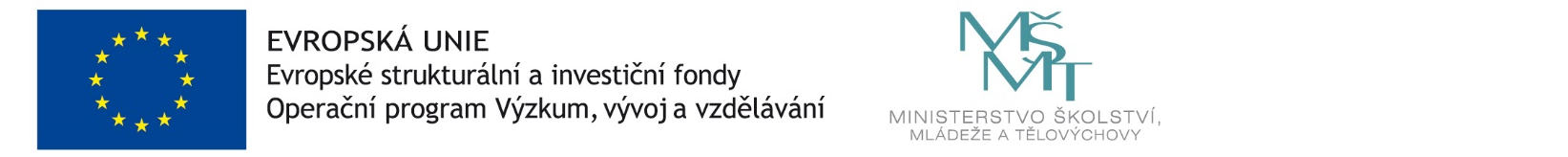 